Members Committee WebinarPJM Conference and Training CenterNovember 16, 20201:00 p.m. – 4:00 p.m. EPTAdministration (1:00-1:05)Welcome, announcements and Anti-trust and Code of Conduct announcement – Janell FabianoInformational Updates (1:05-2:10) 0.    Load Forecasting Process (1:25 – 2:10)
        Andrew Gledhill will discuss PJM’s response to stakeholder comments regarding the PJM load     forecast model.1.   DIMA Filing Update (1:05 – 1:15)
      Jessica Troiano will provide an update on a minor edit to the OA language change in the pending DIMA   filing approved by stakeholders at the 9/17/20 MC.2.   Interregional Coordination (1:15 – 1:25)Joseph Ciabattoni will provide an update on interregional coordination activitiesUpcoming Stakeholder Process Items (2:10 – 2:15) 	3.  Stakeholder Process Forum (2:10 - 2:15)
     Michele Greening will review key topics and outcomes from today’s Stakeholder Process ForumReports (2:15 - 3:55)	4.   State Activities (2:15 – 2:20)
      Receive report on recent activities of the Organization of PJM States, Inc. – Gregory Carmean
5.  Market Monitoring Report (2:20 – 2:30)
    Receive report of the Independent Market Monitor – Joe Bowring6.  PJM Updates (2:30 – 3:00)Receive report on market operations – Jennifer FreemanReceive report on system operations – Hong ChenReceive report on recent regulatory activities – Alejandro Bautista7.  Standing Committee Reports (3:00 – 3:20)A.   Markets and Reliability Committee (MRC) – Dave AndersMarket Implementation Committee (MIC) – Nick DisciulloOperating Committee (OC) – Danielle CroopPlanning Committee (PC) – Molly Mooney8.  Open Issue Reports (3:20 – 3:35)     A. Effective Load Carrying Capability (ELCC) for Limited Duration Resources and Intermittent      Resources  (CCSTF) – Melissa Pilong9. Open Issue Reports – InformationalAuthor: Janell L FabianoAntitrust:You may not discuss any topics that violate, or that might appear to violate, the antitrust laws including but not limited to agreements between or among competitors regarding prices, bid and offer practices, availability of service, product design, terms of sale, division of markets, allocation of customers or any other activity that might unreasonably restrain competition.  If any of these items are discussed the chair will re-direct the conversation.  If the conversation still persists, parties will be asked to leave the meeting or the meeting will be adjourned.Code of Conduct:As a mandatory condition of attendance at today's meeting, attendees agree to adhere to the PJM Code of Conduct as detailed in PJM Manual M-34 section 4.5, including, but not limited to, participants' responsibilities and rules regarding the dissemination of meeting discussion and materials.
Public Meetings/Media Participation: Unless otherwise noted, PJM stakeholder meetings are open to the public and to members of the media. Members of the media are asked to announce their attendance at all PJM stakeholder meetings at the beginning of the meeting or at the point they join a meeting already in progress. Members of the Media are reminded that speakers at PJM meetings cannot be quoted without explicit permission from the speaker. PJM Members are reminded that "detailed transcriptional meeting notes" and white board notes from "brainstorming sessions" shall not be disseminated. Stakeholders are also not allowed to create audio, video or online recordings of PJM meetings. PJM may create audio, video or online recordings of stakeholder meetings for internal and training purposes, and your participation at such meetings indicates your consent to the same.Participant Identification in WebEx:When logging into the WebEx desktop client, please enter your real first and last name as well as a valid email address. Be sure to select the “call me” option.PJM support staff continuously monitors WebEx connections during stakeholder meetings. Anonymous users or those using false usernames or emails will be dropped from the teleconference.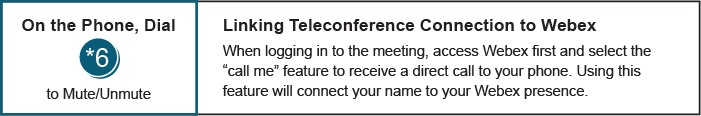 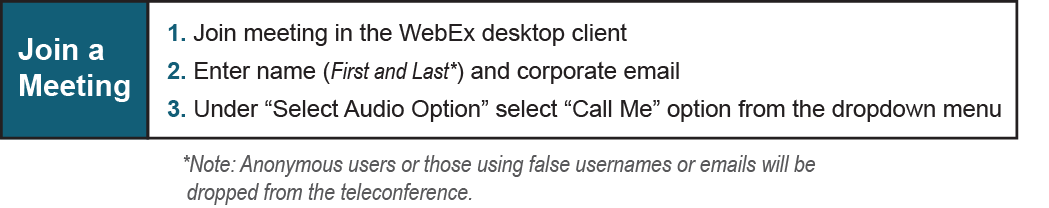 ItemIssue CommitteeContactA.Behind the Meter Generation 
(no update)MICTerri EsterlyB. Five Minute Dispatch and PricingMICAlex ScheirerC. Fuel Cost Policy 
(covered in MIC report)MICBhavana Keshavamurthy/ Diane AntonelliD.PRD Credits Disposition 
(covered in MIC report)MICNick DisciulloE. Real Time Market Values MICLaura Walter/ Kevin HatchF.Rules Related to Market Suspension (covered in MIC report)MICStefan StarkovG. Stability Limits in Markets and Operations 
(covered in MIC report) MICNick DisciulloH. Transparency in PAI Settlements
(covered in MIC report) MICNick DisciulloI. Black Start Unit Involuntary Termination & Substitution RulesOCBecky DavisJ. Critical Infrastructure Stakeholder OversightPCChristina Stotesbury/ Joe HayK. Storage as a Transmission AssetPCMichele Greening/ Amanda LongL. ARR/FTR Market ReviewAFMTF (hiatus)Dave Anders/ Ankit KharodM.  Carbon PricingCPSTFSuzanne CoyneN. Distributed Energy Resources in PJM MarketsDIRSScott Baker/ Hamad AhmedO. Solar-Battery Hybrid ResourcesDIRSScott Baker/ Hamad AhmedP. Financial Risk MitigationFRMSTFAnita Patel/ Michele GreeningQ. Integration of HVDC Converter as a New Type of Capacity ResourceHVDCSTFVijay Shah / Lisa KrizenoskasFuture Agenda Items ( 3:35 – 3:40)Future Agenda Items ( 3:35 – 3:40)Future Agenda Items ( 3:35 – 3:40)Future Agenda Items ( 3:35 – 3:40)Sector Challenge Process Overview
Sector Challenge Process Overview
Sector Challenge Process Overview
Sector Challenge Process Overview
Future Meeting DatesFuture Meeting DatesFuture Meeting DatesFuture Meeting DatesDecember 14, 20201:00 p.m.WebEx/ TeleconferenceWebEx/ Teleconference